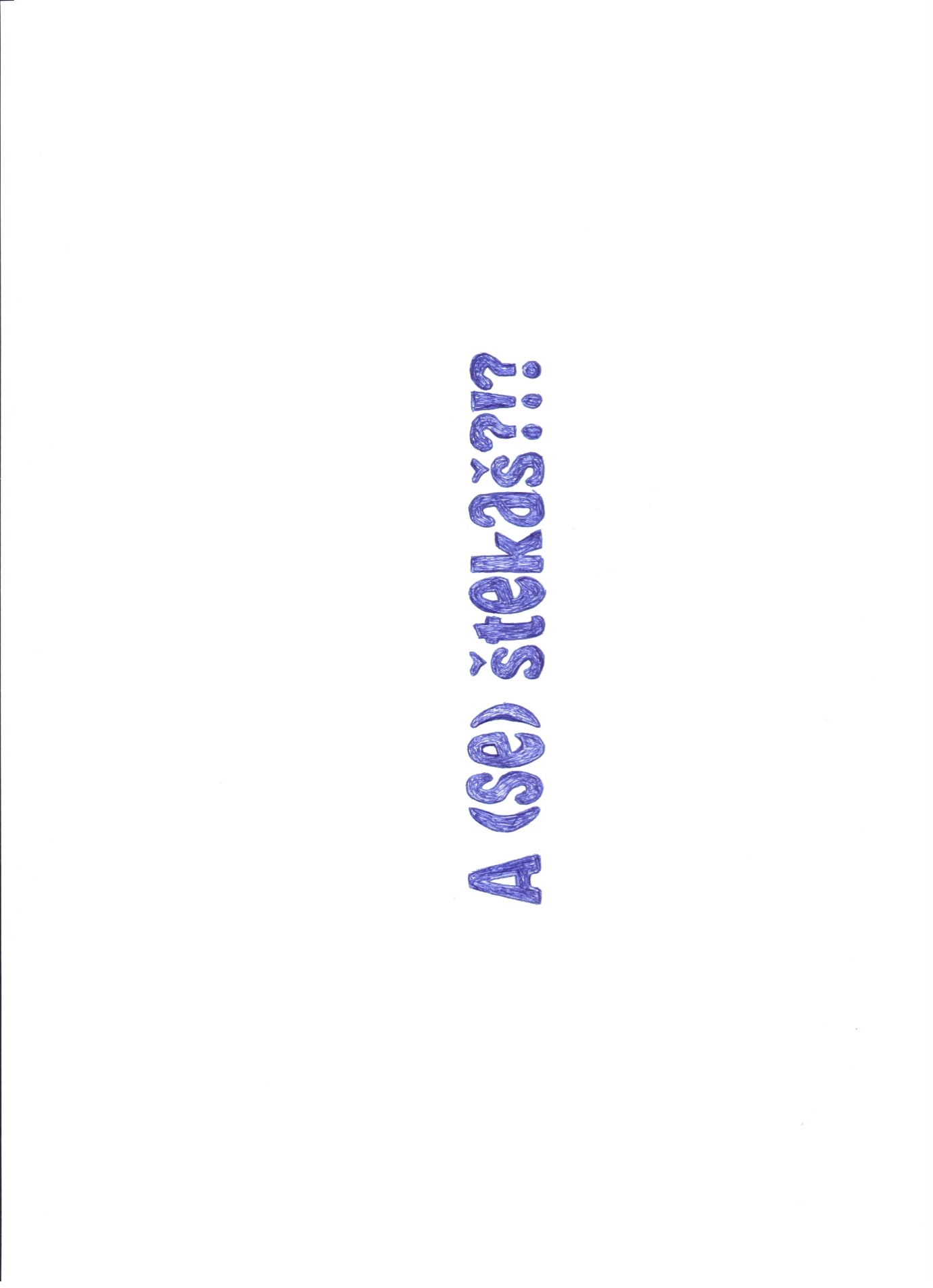 OBRAZEC ZA PRIJAVO NA IZOBRAŽEVANJE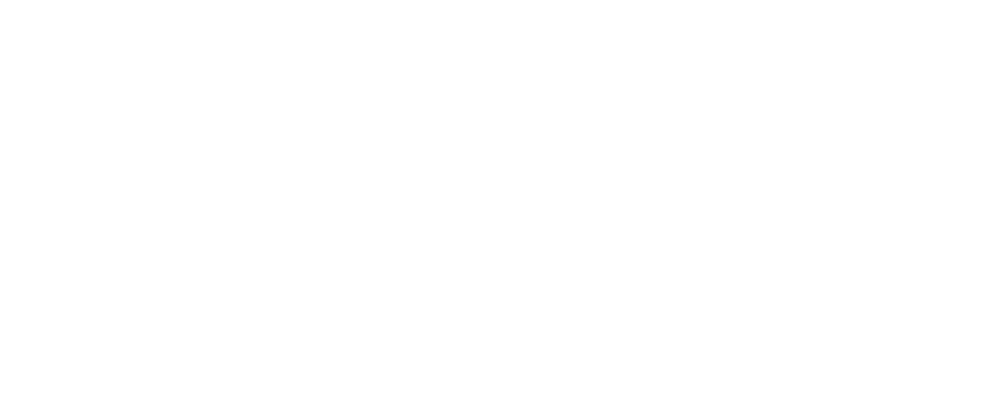 Lepo pozdravljeni!Prosimo vas, da izpolnite spodnji obrazec in ga nato s pripisom »Prijava na izobraževanje« pošljete na e-naslov: info.scsr@upr.si. IME IN PRIIMEKPOKLICDOSEDANJE IZKUŠNJE Z DELOM Z MLADIMIZAKAJ SE PRIJAVLJATE NA IZOBRAŽEVANJE?STE ŽE KDAJ PRIŠLI V STIK S TEMATIKO SAMOMORILNEGA VEDENJA? (Če da, prosimo da na kratko opišete)E-NASLOVKRAJ IN DATUM PRIJAVE__________________________________KRAJ IN DATUM PRIJAVE__________________________________